3GPP TSG-RAN WG3 Meeting #109-e	R3-205614E-meeting, 17 – 27 August, 2020Agenda item:	31.3.1Source:	Nokia (moderator)Title:	Summary of discussions on CB: # 82_CLImeasEN-DCDocument for:	Approval1	IntroductionThis paper provides summary of discussions at RAN#109-e on:CB: # 82_CLImeasEN-DC-  usage should be about cell-level resources- Xn impact needed?- we should follow current CLI agreements w.r.t. signaling neighbor cell resources- check details(Nok - moderator)-2	For the Chairman’s Notes [To be completed]3	Discussion3.1 Issue 1 - usage should be about cell-level resourcesIt was commented in the online session that CLI measurements as such were not transferred on the interface. Please provide your company's view:3.2 Issue 2 - Xn impact needed?An XnAP CR is submitted in [6]. Is this CR needed?3.3 Issue 3 - we should follow current CLI agreements w.r.t. signaling neighbor cell resourcesThe TDD UL/DL assignment is not transferred for neighbour cells on Xn. As clarified during the online session, it is proposed in [2] (X2AP CR) to include the TDD UL/DL assignment information for NR neighbour cells, for the purpose of providing this information in the direction eNB -> en-gNB. Please provide your company's view whether this is OK.3.4 Issue 4 - check details: stage 3 Please provide your company's view on whether [2] (X2AP CR) can be agreed, and comments in case a revision is needed.3.5 Issue 5 - check details: stage 2 Stage  2 support was already introduced by RAN2 in TS 37.340 CR#0182r1 ("Introduction of cross link interference management ", R2-201695). There is also submitted a CR in [4]. Companies are requested to comment on need for additional stage 2 description, and comments on  [4] if any.4	Conclusion, Recommendations [if needed]If needed5	References[1]	R3-204856	On X2 support for UE CLI measurement for EN-DC	Nokia, Nokia Shanghai Bell, Qualcomm Incorporated	discussion		[2]	R3-204857	Support for UE CLI measurement for EN-DC	Nokia, Nokia Shanghai Bell, Qualcomm Incorporated	CR	36.423	Rel-16[3]	R3-205187	Support for UE CLI Measurement for MR-DC	ZTE	discussion		Rel-16[4]	R3-205188	37340 CR to Support for UE CLI Measurement for MR-DC	ZTE	other		Rel-16[5]	R3-205189	X2AP CR to Support for UE CLI Measurement for MR-DC	ZTE	CR	36.423	Rel-16[6]	R3-205190	XnAP CR to Support for UE CLI Measurement for MR-DC	ZTE	CR	38.423	Rel-16CompanyCommentNokiaThe CR title of [2] is: "Support for UE CLI measurement for EN-DC". For better clarity, we propose to update the title as follows: "Support for UE CLI measurement configuration transfer for EN-DC"CompanyCommentNokiaWe believe that NG-RAN nodes operating as SN will be interconnected using Xn interface, and that TDD UL/DL assignment can therefore be transferred between SNs using XnAP Served Cell Information NR IE. Hence [6] is not needed.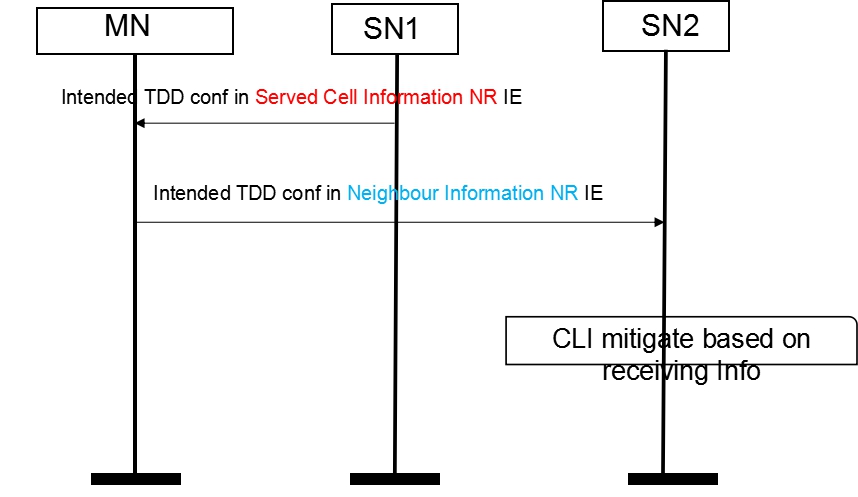 CompanyCommentNokia(our proposal) OKCompanyCommentNokiasee proposed revision under issue 1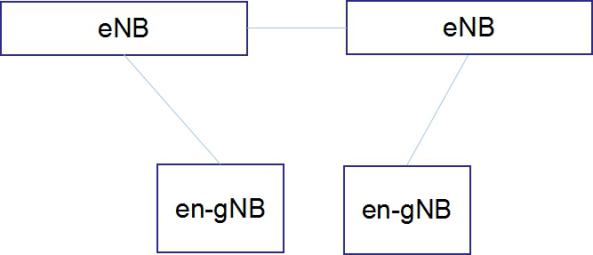 CompanyCommentNokiaNo strong view on whether additional stage 2 is needed. In [4] is proposed: " ". However we believe this functionality is needed for EN-DC only, and not for the other MR-DC scenarios where we expect that SNs will be inter-connected by Xn interface.